PiareersarfikKalaallisut misilitsinneq AEU 1 (Atuuttussaq/Ordinær)Akissutit ilinniartunut agguaanneqassanngilaqRettenøgler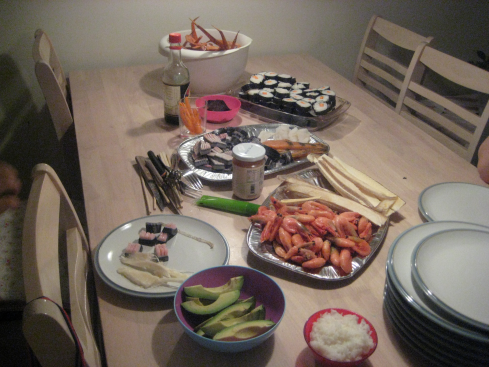 Suliassiissutit sisamaapput: Tamarmik akineqassapputUlloq misilitsiffik: 27. maj 2011Piffissami nal. Ak. 09.00-12.00Ikiuutissat: Ordbogit: Oqaatsit – kalaallisut/qallunaatutMisilitsinnerup sivisussusia/ Varighed 3 timerUkioq tamaat imminnut pilersorputSuliassaq 1: Allaaserisaq atuaqqissaarneqassaaqSuliassaq 2Allaaserisamit apeqqutit akikkit.Ilaqutariinuku aasat ilaanni susimasut?Nunanut kiattunut feeriarsimasut.Ilaqutariit aasaanerani suut piliarisarpaat?Ammassaat eqaluitUkiup ingerlanerani ilaqutariit suut piniagarisarpaat?Tuttut, umimmaat. Paarnat. Kimmernat. Kingutaarnat. Ukiukkut qilalukkat puisitUkioq kingulleq sikunngitsoormat susimappat?Qimmitik toqorartissimavaat.Suut panertitertarpaat?Qilalukkat neqai. Ammassat tuttut umimmaalluNamminneq pisaminik nerisaqartarnertik qanoq igivaat?Nalituutut isigaat tanngassimaarnaralugulu. Suliassaq 3Nerisassat assigiinngitsutIllit nammineq sunik nerisaqartarnerit allaaseriuk. ( Assilissat qupperneq 5-miittut isumassarsiorfigisinnaavatit.) Makku ilanngussinnaavatit.Nerisassat qanoq ittut mamarineruigit? Nerisavit peqqinnassusaat eqqarsaatigisarpigit? Ilinniartut namminneq isummersussapputOqaasilerineqSuliassaq 4Oqaasilerisassat ataaniittut suliarikkitTaggisitTaggisit ataani allassimasut allanngorarneri allattuiffissamut allattukkit.	Taggit taasiinnarniut                 Taggit taasiinnarniut                            Taggit allamoorutataasersiut                                   qasseersiut                                              ataasersiutKinaassusersiutitOqaatsip ataani allassimasup kinaassusersiutai allanngorartillugit allattuiffissamut allattukkit.:KammakOqaluutitOqaluutinik annernit arfineq-pingasunik nassaarit ataanullu allattorlugit.Oqaluutit annerit tassaapput oqaatsit ima ittut:	Anivoq. Oqarpugut. Takuaa Kumippaa. Ukioq naallugu kalaaliminernik immitsinnut pilersorpugut. Ukiup qanoq ilinera naapertorlugu piniagassat malinnaaffigaavut. Maajimi ammassaat takkukkaangata ammassisarpugut, panertitsillutalu. Juulimi eqaluit takkukkaangata eqalunniartarpugut, tarajorteraluta kiisalu pujoorilluta. Sila nillertikkiartuleraangat aalisakkat sammiunnaarlugit, tuttunut umimmannullu (pisassaqarsimagaangatta) saattarpugut, aamma paarnanik, kimmernanik kigutaarnanillu nuniattaqaagut.UkioqUkiutUkiupQilalugaqQilalukkatQilalukkapEqalukEqaluitEqaluupTuttuTuttutTuttupAmmassakAmmassaatAmmassaapQimmeqQimmitQimmipMeeraqMeeqqatMeeqqapAasaqAasatAasapUanga KammagaUagut KammapputIllit KammatIlissi KammassiUuma KammaaUku KammaatNammineq KammaniNamminneq Kammatsik